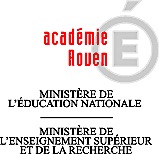 OUTILS D’ÉVALUATION à usage des tuteurs de stageMODE d’évaluationContrôle en cours de formationRédaction : Annie Debreux et Philippe Campart Mise en page, illustration :Philippe CAMPARTDocument revu et validé par le groupe de travail académique le 15 octobre 2015La situation d’évaluation devra être impérativement réalisée avant le : __________________________________________________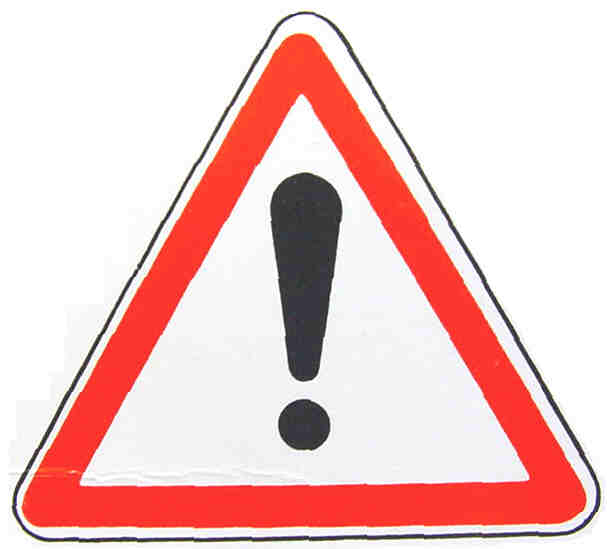 Le candidat ne devra pas avoir connaissance de sa note et doit rester confidentielle.Le dossier sera récupéré par le professeur assurant le suivi à la fin du troisième trimestre.IDENTIFICATION DE L’ÉTABLISSEMENT DE FORMATIONNom : _____________________________________________________Adresse : ______________________________________________________________________________________________________________Ville : ______________________________________________________Code postal : ________________________________________________ : _____/_____/_____/_____/_____Fax : _____/_____/_____/_____/_____ :____________________@__________________________________Proviseur : __________________________________________________Proviseur Adjoint : ____________________________________________Directeur (trice) Délégué (e) aux enseignements technologiques et professionnels : _____________________________________________Conseiller principal d’éducation : ________________________________Professeur principal : _________________________________________Professeur assurant le suivi : ___________________________________IDENTIFICATION DE L’ENTREPRISE D’ACCUEILRaison Sociale : ______________________________________________Adresse : ___________________________________________________Code postal, ville : ____________________________________________ :____/_____/____/____/____/Fax : _____/_____/____/____/____/ :____________________@___________________________________Nom du chef d’entreprise : __________________________________________________________Nom du tuteur de formation : __________________________________________________________Jour de fermeture hebdomadaire de l’entreprise : __________________________________________________________